			          Меню на  19.12.2022г с 12-18 лет                                                                                                                      Утверждаю:                                                                              Директор ГОКУ «СКШИ г. Черемхово»  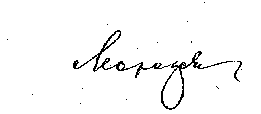                             Морозова Н.В.п/№ Наименование блюдаВыход блюдаЭнергетическая ценность                         Завтрак 1Каша жидкая молочная гречневая200,0197,22Сливочное масло (порциями)10,074,93Яйцо вареное40,056,64Кукуруза консервированная100,058,05Чай черный без сахара200,01,06Банан  100,034,57Хлеб пшеничный70,0156,88Хлеб ржаной40,079,210:00Молоко 3/2% (1-4 классы)200,0118,4                             Обед  1Суп картофельный с горохом250,0176,382Огурец в нарезке100,0               15,173Бефстроганов из отварной говядины120,0225,084Каша перловая рассыпчатая180,0246,335Кисель из апельсинов180,054,06Хлеб пшеничный80,0179,27Хлеб ржаной50,099,0Полдник1Чай черный с молоком и сахаром200,052,92Сырники 150,0343,8Ужин1Макароны отварные с сыром200,0288,82Помидор в нарезке140,026,833Кофейный напиток с молоком180,071,14Хлеб пшеничный50,0112,05Хлеб ржаной30,059,4                             2 Ужин    1Сок сливовый200,0                131,2